NOME COMPLETO DO AUTORDIGITE O TÍTULO DO TRABALHOPresidente Prudente - SP2023NOME COMPLETO DO AUTORDIGITE O TÍTULO DO TRABALHO....................... apresentada Pró-Reitoria de Pesquisa e Pós-Graduação, Universidade do Oeste Paulista, como parte dos requisitos para obtenção do título de....................... – Área de concentração: ..................................Orientador:Nome completo do Professor OrientadorPresidente Prudente - SP2023NOME COMPLETO DO AUTORDIGITE O TÍTULO DO TRABALHO........................... apresentada Pró-Reitoria de Pesquisa e Pós-Graduação, Universidade do Oeste Paulista, como parte dos requisitos para obtenção do título de ............................... - Área de Concentração: ...........................................Presidente Prudente, ... de .......... de 2023.BANCA EXAMINADORA_______________________________________________Prof. Dr. OrientadorUniversidade do Oeste Paulista – UnoestePresidente Prudente-SP_______________________________________________Prof. Dr. InstituiçãoLocal_______________________________________________Prof. Dr. InstituiçãoLocalDEDICATÓRIAAGRADECIMENTOSAtenção (esta nota deve ser excluída ao final do trabalho):Os trabalhos produzidos ou publicados, em qualquer mídia, que decorram de atividades financiadas, integral ou parcialmente, pela CAPES, deverão, obrigatoriamente, fazer referência ao apoio recebido. Deverá ser usada a seguinte expressão:“O presente trabalho foi realizado com apoio da Coordenação de Aperfeiçoamento de Pessoal de Nível Superior – (Brasil) CAPES – Código de Financiamento 001”.“Não devemos chamar o povo à escolapara receber instruções, postulados,receitas,ameaças, repreensões e punições, mas para participar coletivamente da construção de um saber,que vai além do saber de pura experiência feita,que leve em conta as suas necessidades e o torne instrumento de luta, possibilitando-lhe ser sujeitode sua própria história”. (Paulo Freire)RESUMODigite o Título do TrabalhoInserir o texto.Palavras-chave:ABSTRACTDigite o Título do Trabalho em InglêsInserir o texto.Keywords:LISTA DE SIGLASLISTA DE QUADROSLISTA DE FIGURASLISTA DE TABELASSUMÁRIO1 INTRODUÇÃODigite seu texto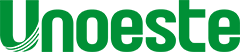 DIGITE O NOME DA PRÓ-REITORIADIGITE O NOME DO CURSODIGITE O NOME DA PRÓ-REITORIADIGITE O NOME DO CURSO0000000Sobrenome, Nome.Título / Autor. – Presidente Prudente, 2023. (incluir número de páginas)f.: il.Dissertação (Mestrado em ................) - Universidade do Oeste Paulista – Unoeste, Presidente Prudente, SP, 2023.Bibliografia.Orientador: ...........1. Palavras chave. 2. Palavras chave. 3. Palavras chave. I. Título.Catalogação na fonte: Nome do Bibliotecário - CRBCatalogação na fonte: Nome do Bibliotecário - CRBALFASOL CAPESCEBCEE/MTCEFET CFCNBB– Alfabetização Solidária– Coordenação de Aperfeiçoamento de Pessoal de Nível Superior– Câmara de Educação Básica– Conselho Estadual de Educação do Estado de Mato Grosso– Centro Federal de Educação Tecnológica – Constituição Federal– Conferência Nacional de Bispos do BrasilQuadro 1 -Título do Quadro.........................................................................38Quadro 2 -Título do Quadro.........................................................................40Quadro 3 -Título do Quadro.........................................................................42Quadro 4 -Título do Quadro.........................................................................46Quadro 5 -Título do Quadro.........................................................................50Figura 1 -Título do Figura.............................................................................59Figura 2 -Título do Figura.............................................................................61Figura 3 -Título do Figura.............................................................................63Figura 4 -Título do Figura.............................................................................67Figura 5 -Título do Figura.............................................................................70Tabela 1 -Título da Tabela............................................................................95Tabela 2 -Título da Tabela............................................................................97Tabela 3 -Título da Tabela............................................................................98Tabela 4 -Título da Tabela............................................................................100Tabela 5Título da Tabela............................................................................1011INTRODUÇÃO........................................................................................152EMBASAMENTO TEÓRICO..................................................................243ENCAMINHAMENTO DA PESQUISA...................................................304ANÁLISE E DISCUSSÃO DOS DADOS................................................354.1Análise documental..............................................................................334.1.1Análise estatística...................................................................................374.1.2Análise qualitativa...................................................................................425CONSIDERAÇÕES FINAIS....................................................................58REFERÊNCIAS......................................................................................60ANEXOS.................................................................................................63ANEXO A- ATA DA REUNIÃO.............................................................. 64ANEXO B- PARECER DO COMITÊ DE ÉTICA E PESQUISA.............65APÊNDICES...........................................................................................66APÊNDICE A- QUESTIONÁRIO............................................................67APÊNDICE B- TERMO DE CONSENTIMENTO LIVRE E ESCLARECIDO......................................................................................68